Personal Details: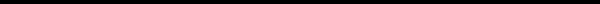 Name: Nihan Surname: ÖZUSLUDate of Birth: 24.05.1981Place of Birth: Bursa / TURKEYAddress: İlkadım Cad. İlim Sok. Arkur Evleri No:2 Dobruca Osmangazi / Bursa E-Mail Address: nihanozuslu@yahoo.comPhone Number: +90 532 4721662Marital Status: SingleNationality: Turkish ㅡEducation:School / Primary School 1987- 1992, BURSAÖzel İnal Ertekin Primary School School / High School 1992 - 1999, BURSABursa Anatolian High School School / Bachelor’s Degree 1999-2003, İSTANBULMarmara University English Language & Education DepartmentSchool / Master’s Degree2015-2018, İSTANBULYeditepe UniversityEnglish Language & Education DepartmentExperience:Özel Tan Okulları / English teacherSep. 2013 – Jan. 2014 Bursa Uludağ University / Testing Unit Head 2006-2008Bursa Uludağ University / Level Coordinator 2008-2011Bursa Uludağ University / Assistant directorFeb. 2011 –  July 2018Bursa Uludağ University / English instructorFeb. 2014 – Still ㅡCertificates:Wimbledon School of English-Certificate of AttendanceTOEFL Preparation ProgrammeJuly 7- 4 August 2000ELS Language Centres- Certificate of AttendanceGeneral English Programme CourseAugust 5-August 30 2002St. Giles International- International Certificate in Teaching English July 30- August 10 2007University of Cambridge- ESOL Examinations certificateDELTA Module 1June 2010 Yıldız Technical University- Ccertificate of Attendance1st International ELT SymposiumDecember 1-2 2012 Uludağ University School of Foreign Languages-Certificate of AchievementJune 8 2012University of the Arts London Central Saint Martins- Certificate of AttendanceDesigning A Fashion T-shirt Collection CourseAugust 2012Fatih University- Certificate of Attendance 7Th Administrators of Preparatory School Meeting  October 24-25 2013National Geographic Learning-Certificate of Attendance Power of the Image SeminarApril 12-14 2013Cambridge University Press-Certificate of AttendanceSix Principles for Teaching the Grammar of WritingMay 6 2013PEARSON- Certificate of AttendanceWays of Promoting Interaction in ClassJune 3 2013Oxford House College- Certificate of Attendance IELTS Preparation CourseJuly 2013Erciyes University School of Foreign Languages- Certificate of attendance8th Administrators of Preparatory School Meeting October 17-18 2014Uludağ University School of Foreign Languages- Certificate of Attendance1st International FLT Conference “ELT MATTERS”April 26 2014Uludağ University School of Foreign Languages- Certificate of Attendance2nd International FLT ConferenceMay 7 2016Ankara University Tömer- Certificate of AttendanceInternational Foreign Language Teaching Symposium April 27-28 2017Scuola Leonardo da Vinci- Certificato di frequenzaIntensive summer course (A1 level)July 2017ㅡSkills: Microsoft Office programGerman (A1 level)Italian (A1 level) Fashion Design Writing skills ㅡSoft Skills:Time management MultitaskingSelf- MotivationAdaptabilityOrganization skills Administrative skills (Leadership) Communication skills Problem-solving skills ㅡInterests:TravellingTrying local tastes of countriesMeeting new peopleSkiing Reading books Writing (crime stories) Astrology History of Art History of Religions 